MÅNEDSPLAN FOR UGLESTUEN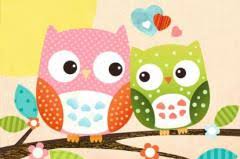                                                                 OKTOBERUge EmneManTironsVelkommen til TheoTor indkøringFre hyggeUge EmneMan Velkommen til ViolaTir indkøringOns indkøringTor indkøringFre Hygge vi slipper tøjlerne Uge Emne Man motorikTir juleværkstedOns legepladsTor turdagFre hyggeUge EmneMan motorikTir juleværkstedOns legepladsTor turdagFre hyggeUge EmneManmotorikTirjuleværkstedonsmaddagTorturdagFre